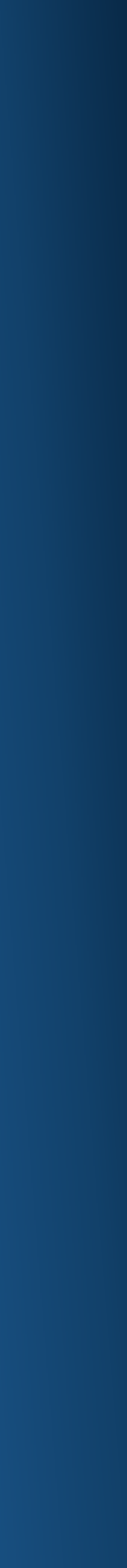 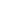 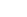 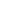 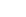 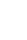 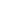 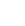 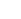 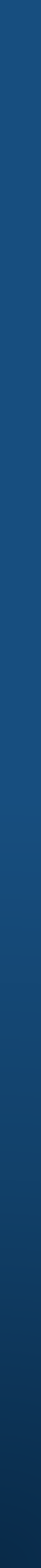 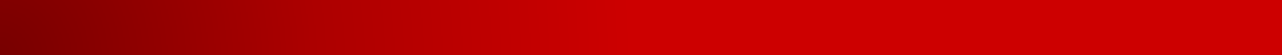 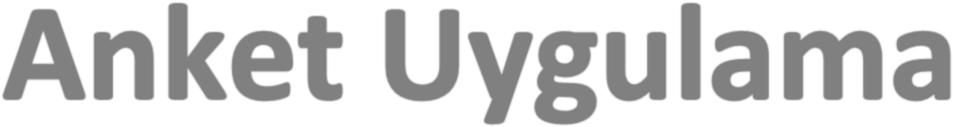 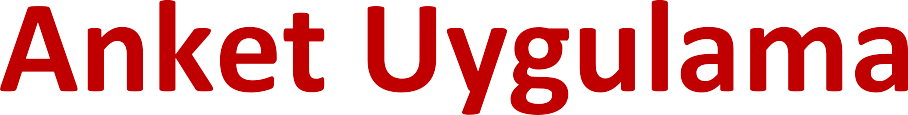 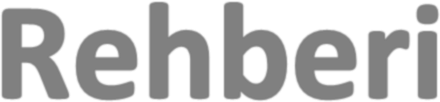 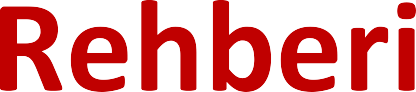 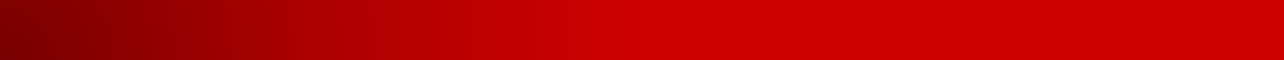 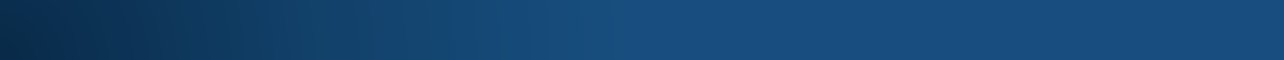 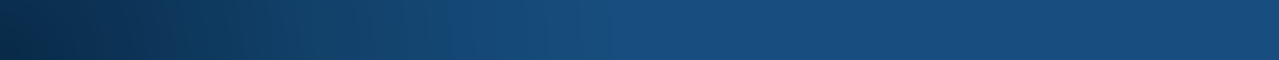 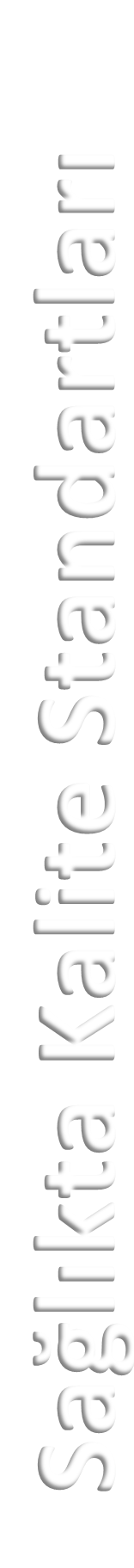 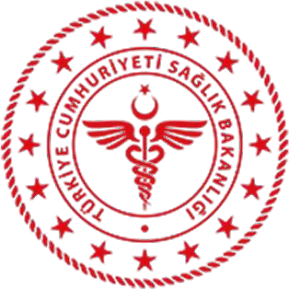 Sağlıkta Verimlilik, Kalite ve Akreditasyon Dairesi Başkanlığı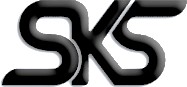 1Sağlıkta Kalite Standartları Anket Uygulama Rehberi2.. Versiyon - 1. Baskı: Ankara (Mart, 2019)© Yazarlar – Sağlık Hizmetleri Genel Müdürlüğü Sağlıkta Verimlilik, Kalite ve Akreditasyon Dairesi BaşkanlığıBu kitabın her türlü yayın hakkı SHGM Sağlıkta Verimlilik, Kalite ve Akreditasyon Dairesi Başkanlığı’na aittir. Genel Müdürlüğün yazılı izni olmadan, tanıtım amaçlı toplambir sayfayı geçmeyecek alıntılar hariç olmak üzere, hiçbir şekilde kitabın tümü veya bir kısmı herhangi bir ortamda yayımlanamaz ve çoğaltılamaz.İletişimT.C. Sağlık Bakanlığı, Türkiye Sağlık Hizmetleri Genel MüdürlüğüSağlıkta Verimlilik, Kalite ve Akreditasyon Dairesi Başkanlığı E-posta: skskalite@gmail.comWeb: www.kalite.saglik.gov.trEDİTÖRLERProf Dr. Ahmet TEKİNDoç. Dr. Mehmet GÜNDÜZHazırlayanlarDr. Abdullah ÖZTÜRK, Sağlık Bakanlığı, Sağlık Hizmetleri Genel Müdürlüğü, Sağlıkta Verimlilik, Kalite ve Akreditasyon Dairesi BaşkanlığıUzm. Dr. Dilek TARHAN, Sağlık Bakanlığı, Sağlık Hizmetleri Genel Müdürlüğü, Sağlıkta Verimlilik, Kalite ve Akreditasyon Dairesi Başkanlığıİbrahim DOLUKÜP, Sağlık Bakanlığı, Sağlık Yatırımları Genel MüdürlüğüSağlık Uzmanı Şerife ENGELOĞLU, Sağlık Bakanlığı, Sağlık Hizmetleri Genel Müdürlüğü, Sağlıkta Verimlilik, Kalite ve Akreditasyon Dairesi BaşkanlığıSağlık Uzmanı Ayşe AYKANAT, Sağlık Bakanlığı, Sağlık Hizmetleri Genel Müdürlüğü, Sağlıkta Verimlilik, Kalite ve Akreditasyon Dairesi BaşkanlığıÇağlayan SARIOĞLAN, Sağlık Bakanlığı, Sağlık Hizmetleri Genel Müdürlüğü, Sağlıkta Verimlilik, Kalite ve Akreditasyon Dairesi BaşkanlığıSağlık Uzmanı Gül HAKBİLEN, Sağlık Bakanlığı, Sağlık Hizmetleri Genel Müdürlüğü, Sağlıkta Verimlilik, Kalite ve Akreditasyon Dairesi BaşkanlığıPsk. Öznur ÖZEN, Sağlık Bakanlığı, Sağlık Hizmetleri Genel Müdürlüğü, Sağlıkta Verimlilik Kalite ve Akreditasyon Dairesi BaşkanlığıŞule GÜNDÜZ, Sağlık Bakanlığı, Sağlık Hizmetleri Genel Müdürlüğü, Sağlıkta Verimlilik, Kalite ve Akreditasyon Dairesi BaşkanlığıUzm. Dt. Gül ATEŞ, Sağlık Bakanlığı, Sağlık Hizmetleri Genel Müdürlüğü, Sağlıkta Verimlilik, Kalite ve Akreditasyon Dairesi BaşkanlığıHacer ÇİL, Sağlık Bakanlığı, Sağlık Hizmetleri Genel Müdürlüğü, Sağlıkta Verimlilik, Kalite ve Akreditasyon Dairesi BaşkanlığıUzm. Dr. Hilal AKSOY, Sağlık Bakanlığı, Sağlık Hizmetleri Genel Müdürlüğü, Sağlıkta Verimlilik, Kalite ve Akreditasyon Dairesi BaşkanlığıUzm. Dr. Nazan AVŞAR, Sağlık Bakanlığı, Sağlık Hizmetleri Genel Müdürlüğü, Sağlıkta Verimlilik, Kalite ve Akreditasyon Dairesi BaşkanlığıTuğba Zeliha ALTINSOY KİRİŞÇİ, Sağlık Bakanlığı, Sağlık Hizmetleri Genel Müdürlüğü, Sağlıkta Verimlilik, Kalite ve Akreditasyon Dairesi BaşkanlığıUzm. Dr. Sabahat TAŞKIN, Sağlık Bakanlığı, Sağlık Hizmetleri Genel Müdürlüğü, Sağlıkta Verimlilik, Kalite ve Akreditasyon Dairesi BaşkanlığıÇiğdem GÜNAY, Sağlık Bakanlığı, Sağlık Hizmetleri Genel Müdürlüğü, Sağlıkta Verimlilik, Kalite ve Akreditasyon Dairesi BaşkanlığıSeval ÇİFTÇİ, Sağlık Bakanlığı, Sağlık Hizmetleri Genel Müdürlüğü, Sağlıkta Verimlilik, Kalite ve Akreditasyon Dairesi BaşkanlığıNesrin DEMİR EREN, Sağlık Bakanlığı, Sağlık Hizmetleri Genel Müdürlüğü, Sağlıkta Verimlilik, Kalite ve Akreditasyon Dairesi BaşkanlığıHurişah AKSAKAL, Sağlık Bakanlığı, Sağlık Hizmetleri Genel Müdürlüğü, Sağlıkta Verimlilik, Kalite ve Akreditasyon Dairesi BaşkanlığıİçindekilerSunuşÜlkelerde sağlık politikaları belirlenirken hasta merkezli sağlık hizmeti sunmak hedefler arasında ilk sıralarda yer almaktadır. Hasta deneyimini ölçmek ve izlemek, hastaları kararlara dahil etmek, aldıkları tedavi üzerinde kontrol sahibi olmalarını sağlamak hastaları güçlendirmekte ve kalite iyileştirme çalışmalarına büyük katkı sağlamaktadır. Hedeflenen sağlık politikalarına ulaşmak için belirlenen stratejilerde hasta deneyimlerinin düzenli bir şekilde ölçülmesi ve raporlanması için anketler geliştirilmektedir. Anket sonuçlarının raporlanması sonucunda elde edilen veriler sağlık sistemlerinde kalite iyileştirme çalışmalarına yön vermektedir.Ülkemizde de sağlık hizmetlerinin temel hedeflerinden olan hasta ve çalışanların memnuniyetinin artırılması esas alınarak, hasta ve çalışanların beklenti ve gereksinimlerinin hangi ölçüde karşılanabildiğinin ortaya konulması ihtiyacı ortaya çıkmıştır. Bu ihtiyaç sonucunda, sağlık kuruluşunda sunulan hizmetlere hasta perspektifinden bakılarak, temel hasta haklarının ve hasta memnuniyetinin sağlanması ile hizmet alınan tüm süreçlerde; hasta/hasta yakınının saygı görmesi ve özenle hizmet almasının temin edilmesi amacı ile hasta deneyimi anketleri hazırlanmıştır. Ayrıca, hastane organizasyonlarına çalışan perspektifinden bakılarak, sağlık çalışanları için ideal ve güvenli bir çalışma ortamı ve altyapısının ne ölçüde sağlandığını tespit edebilmek amacıyla çalışan geri bildirim anketleri geliştirilmiştir.Bu rehberde yer alan anketler, kamu, üniversite ve özel tüm sağlık kuruluşlarında uygulanmak üzere belirlenen asgari soruları içermekte olup, verilen hizmetlere dair sorunların erken dönemde tespitine yönelik uygulanan bir soru setidir. Hipotez sınaması ya da tutum ölçme amacı taşımamaktadır. Bu anketler aynı zamanda kuruluşta verilen hizmetlerin farklı bir göz tarafından değerlendirilmesine de olanak sağlamaktadır.Sağlık hizmetlerinin başarı düzeyini ortaya koymak için hasta ve çalışanların görüş ve deneyimlerine başvurmak ve beklentilerini doğru algılamak gerekmektedir. Hazırlanan anketlerin sağlık kuruluşları tarafından doğru anlaşılıp, doğru yorumlanması, kullanıcıların bilgi düzeylerinin artırılması hizmet süreçlerinin iyileştirilmesi amacı ile Başkanlığımızca “Anket Uygulama Rehberi” hazırlanmıştır. Rehberin sağlık hizmetleri sunumunda kullanıcılara fayda sağlamasını temenni eder, emeği geçenlere teşekkür ederiz.Prof. Dr. Ahmet TEKİNSağlık Hizmetleri Genel MüdürüHasta Deneyimi AnketleriHasta deneyimi anketlerinin uygulanmasının temel çıkış noktası, kuruluşun sunmuş olduğu sağlık hizmetlerinin hasta ve gerekli durumlarda hasta yakını tarafından değerlendirilmesi ve kuruluşun alınan geri bildirim sonucunda gerekli düzeltici önleyici ve iyileştirici faaliyetleri başlatarak sürekli iyileştirmeyi sağlamasıdır.Sağlık çalışanlarının aynı kuruluşta aynı görevde uzun süre hizmet vermeleri nedeni ile hizmetlere ilişkin bazı hususları objektif bir şekilde değerlendirmeleri mümkün olamamaktadır. Bu sebeple hastalar çoğu zaman çalışanlara nazaran daha geniş bir bakış açısı ile hizmetleri değerlendirebilirler.Bundan dolayı sağlık kuruluşlarında uygulanan hasta deneyimi anketleri, verilen hizmetlerin hasta perspektifinden bakılarak hizmete ilişkin durum tespitinin yapılmasını sağlamaktadır.Hasta Deneyimi Anketi Uygulama İlkeleriHasta deneyimi anketleri, Bakanlık tarafından yayımlanan anket sorularını (Bkz. Ek-2) içerir.Kuruluşlar, tercih ettikleri anket uygulama yöntemini ve çalışmada yer alacak anketörleri belirler.Anketler Tablo 1’de belirtilen örneklem sayıları esas alınarak uygulanır.Hastalara uygulanacak olan anketlerin uygun şekilde dağılımına dikkat edilir.Ayaktan hasta deneyimi anketleri polikliniğe başvuran hastanın muayene ve tetkik sonuçlarının tamamlanmasından sonra yapılır.Yatan hasta deneyimi anketi hastanın tedavisinin tamamlanmasının ardından taburculuk işlemleri gerçekleştirildikten sonra yapılır.Anketler mümkünse hastaya verilmez ve bir anketör tarafından yüz yüze görüşme şeklinde yapılır, sorular anketör tarafından okunur ve hastanın verdiği cevaplar forma işlenir.Kuruluşlar, yüz yüze, internet ve telefon gibi iletişim kanallarını kullanarak anket uygulayabilirler.Her dönem için anket uygulama tekniği, yukarıdaki hususlar çerçevesinde Bakanlıkça ilan edilir.Anketörlere, anketin özellikleri ve uygulama esasları hakkında eğitim verilir, eğitimler kayıt altına alınır.Anketör;Ankete başlamadan önce kendini tanıtır.Hastayı yönlendirecek davranışlardan kaçınır.Anketin önemini vurgular ve sunulan hizmetlerin iyileştirilmesi için kullanılacağını hastaya anlatır.Elde ettiği bilgilerin gizliliği konusunda hassasiyet gösterir ve bu konuda hastaya güvence verir.Sorular anlaşılmadığı takdirde örnekler vererek soruyu açıklar.Boş bırakılmış soru bulunmamasına dikkat eder.Anket, telefon görüşmesi ile uygulanacak ise;Aramalarda anketör kendisini ve sağlık kuruluşunu tanıtarak, karşı tarafa kim tarafından arandığı konusunda bilgi verir.Sorulan sorulara net ve objektif cevaplar alabilmek ve kişilerin kendilerini güvende hissetmeleri için anketi cevaplayan kişilerin kimlik ve iletişim bilgileri alınmaz ve sorulmaz.Sorulara verilecek cevapların gizli tutulacağı konusunda kişi bilgilendirilir.Anketin amacı, ne için yapıldığı anlatılır.Ankette yer alan soruların kişi tarafından anlaşıldığından emin olunur.Anket tamamlandıktan sonra kişiye değerli katkılarından dolayı teşekkür edilir ve görüşme sonlandırılır.Anket için örneklem belirlenirken;Anket sonuçlarından elde dilen verilerde doğru bilgi sahibi olmak ve doğru karar verebilmek için evreni iyi bir şekilde temsil eden bir örneklem belirlenir.Anketler ne kadar fazla genele ulaşabiliyor ise elde edilen verilerin değeri de o derece artar.Anket uygulanacak kişilere:Anketler; 16 yaşından büyük, bilinci açık hastaların kendisine, bilinci kapalı hastalar ve 16 yaşından küçük hastalar için hasta yakınlarına uygulanır.Psikiyatri hastaları ve terminal dönemdeki hastalar için anket uygulanmaz. Bu hastaların yakınlarına anket uygulanabilir.Ankete katılmak istemeyen hasta ve yakınlarına ısrarcı davranılmaz.Yatış süresi 24 saatten az olan hasta ve yakınlarına “Yatan Hasta Deneyimi Anketi” uygulanmaz.Çalışan Geri Bildirimi AnketleriÇalışanların beklenti ve gereksinimlerinin karşılanma düzeyini yansıtmakta olan çalışan geri bildirim anketleri, aynı zamanda kuruluşların kalite geliştirme sürecinde de önemli birer ölçüm aracı olarak kullanılmaktadır.Çalışanların gerçekçi cevaplarla yanıtlamış olduğu anketler, doğru anlaşılır ve doğru analiz edilir ise kuruluşlardaki çalışmaların yürütülmesi adına yöneticilere yol gösterecektir. Bu nedenle, geri bildirim anketlerinin sağlıklı bir şekilde analiz edilebilmesi ve sonuçlarından yararlanılabilmesi için çalışanların anket sorularına gerçekçi yanıtlar vermesi sağlanmalı, bunun için de yönetim ile çalışanlar arasında güven ortamı oluşturulmalıdır. Yöneticilerin bu amaca uygun olarak, çalışanların ne tür beklentileri olduğunu doğru bir şekilde tespit etmeleri ve kalite çalışmalarını sahiplenmeleri önemlidir.Yönetici, tespit edilen aksaklıklar veya çalışanların beklentilerine yönelik yetki ve sorumlulukları kapsamında yer alan ve imkânları dâhilinde yapılabilecek olan iyileştirmeleri gerçekleştirmelidir. Yöneticiler, düzenli aralıklarla yapılacak olan toplantılarda çalışanlar ile bir araya gelmeli, anket sonuçları soru bazında çalışanlara aktarılmalıdır. Toplantılarda yöneticiler, yapılan iyileştirmeler hakkında çalışanları bilgilendirmeli ve karşılanamamış talepleri gerekçesi ile birlikte çalışanlarla paylaşmalıdır.Çalışanlara görüş ve önerilerinin dikkate alındığının hissettirilmesi, kurumsal yönetimin başarısı adına kritik hususlardan biridir.Çalışan Geri Bildirim Anketi Uygulama İlkeleriÇalışan geri bildirim anketi, Bakanlık tarafından yayınlanan anket sorularını (Bkz. Ek-2) içerir.Anketler Tablo 1’de belirtilen örneklem sayıları esas alınarak uygulanır.Anket uygulama yöntemi kuruluş tarafından belirlenir. Anketler, yüz yüze görüşme, internet, telefon veya basılı formlar aracılığı ile uygulanabilir.Yüz yüze görüşme tekniği kullanılacaksa, anketörlere anketin özellikleri ve uygulama esasları hakkında eğitim verilir, eğitimler kayıt altına alınır.Anketör;Ankete başlamadan önce kendini tanıtır.Anket uygulanan kişiyi yönlendirecek davranışlardan kaçınır.Anketin önemini ve amacını vurgular.Elde ettiği bilgilerin gizliliği konusunda hassasiyet gösterir ve bu konuda kişiye güvence verir.Sorular anlaşılmadığı takdirde örnekler vererek soruyu açıklar.	Hastanın anket sorusu ile ilgili hizmet almaması durumu dışında boş bırakılmış soru bulunmamasına dikkat eder.Ankete katılmak istemeyen kişiye ısrarcı davranmaz.Örneklem Sayısının BelirlenmesiHasta deneyimi ve çalışan geri bildirim anketleri uygulanmadan önce anket uygulamasına dahil edilecek katılımcı sayısının belirlenmesi önem arz etmektedir. Seçilen örneklemin evreni hem özellik hem de sayısal yönden temsil etmesi anket sonuçlarını geçerli ve güvenilir kılmaktadır. Yıllık olarak Tablo 1’de yer alan asgari örneklem sayıları esas alınır. Hasta deneyimi anketleri için bu sayı on iki aya bölünerek uygulanır.Hasta Deneyimi Anketi- Ayaktan Hasta;Uygulanacak anket sayısı, bir önceki yıla ait toplam poliklinik hasta sayısına karşılık gelen Tablo 1’ deki örneklem sayısına göre belirlenir. Bu sayı on ikiye bölünerek her ay eşit oranda uygulanır. Bir önceki aya ait anket verileri takip eden ayın on beşine kadar Kurumsal Kalite Sistemi’ne girilir.Hasta Deneyimi Anketi-Yatan Hasta;Uygulanacak anket sayısı, bir önceki yıla ait toplam yatan hasta sayısına karşılık gelen Tablo 1’ deki örneklem sayısına göre belirlenir. Bu sayı on ikiye bölünerek her ay eşit oranda uygulanır. 24 saatten daha kısa süre yatan hastalar anket uygulamasına dahil edilmez. Bir önceki aya ait anket verileri takip eden ayın on beşine kadar Kurumsal Kalite Sistemi’ne girilir.Hasta Deneyimi Anketi-Ağız ve Diş Sağlığı Hizmetleri;Uygulanacak anket sayısı, bir önceki yıla ait toplam poliklinik hasta sayısına karşılık gelen Tablo 1’ deki örneklem sayısına göre belirlenir. Bu sayı on ikiye bölünerek her ay eşit oranda uygulanır. Bir önceki aya ait anket verileri takip eden ayın on beşine kadar Kurumsal Kalite Sistemi’ne girilirHasta Deneyimi Anketi-Diyaliz Hizmetleri;Uygulanacak anket sayısı, bir önceki yıla ait toplam hasta sayısına karşılık gelen Tablo 1’ deki örneklem sayısına göre belirlenir. Bu sayı yılın ikinci yarısında tek seferde uygulanır. Veriler Aralık ayının son mesai gününe kadar Kurumsal Kalite Sistemi’ne girilir.Hasta Deneyimi Anketi-Evde Sağlık Hizmetleri;Uygulanacak anket sayısı, bir önceki yıla ait toplam hasta sayısına karşılık gelen Tablo 1’ deki örneklem sayısına göre belirlenir. Bu sayı yılın ikinci yarısında tek seferde uygulanır. Veriler Aralık ayının son mesai gününe kadar Kurumsal Kalite Sistemi’ne girilir.Hasta Deneyimi Anketi-112 Hizmetleri;Uygulanacak anket sayısı, bir önceki yıla ait toplam acil hasta sayısına karşılık gelen Tablo 1’ deki örneklem sayısına göre belirlenir. Bu sayı on ikiye bölünerek her ay eşit oranda uygulanır. Bir önceki aya ait anket verileri takip eden ayın on beşine kadar Kurumsal Kalite Sistemi’ne girilir.Çalışan Geri Bildirimi Anketi;Uygulanacak anket sayısı, anketin uygulanmaya başladığı tarih itibariyle kuruluşta bir yıldan daha uzun süredir görev yapan personel sayısına karşılık gelen Tablo 1’ deki örneklem sayısına göre belirlenir. Anket uygulamaları ilgili yılın Aralık ayında uygulanır. Anket verileri takip eden yılın Ocak ayının on beşine kadar Kurumsal Kalite Sistemi’ne girilir.Tablo 1. Örneklem Oluşturma(Kaynak: Sencer M. ve Yakut I., 1984)Anketlerin Uygulanması ve SorumluluklarSağlık kuruluşlarında anketlerle ilgili iş ve işlemler, kalite direktörlüğü tarafından yürütülür.Kalite direktörlüğünün anketler ile ilgili sorumlulukları şunlardır:Örneklem seçimi, anket uygulama yöntemi ve anketörlere ilişkin kuralları ayrıntılı olarak belirlemekAnketlerin belirlenen kurallar çerçevesinde uygulanmasını sağlamakAnketlerin bir merkezde toplanmasını sağlamakAnketlerin gizliliğini sağlamakAnketleri analiz ederek sonuç raporu oluşturmakVerileri “Kurumsal Kalite Sistemi”ne kaydetmekAnketlerden elde edilen bulgular doğrultusunda iyileştirmeye açık alanları belirlemek ve iyileştirmeye yönelik önerileri yönetime sunmakÇalışan geri bildirim anketi sonuçlarını çalışanlarla paylaşmakGerektiğinde, sağlıkta kalite değerlendirmesi sırasında anketlere ilişkin raporları değerlendirme ekibiyle paylaşmakVerilerin Kurumsal Kalite Sistemine KaydedilmesiKurumsal Kalite Sistemine veri girişi yapılırken;Hasta deneyimi anketi için aşağıdaki bilgiler tanımlanmalıdır:Bir önceki yılda yatan hasta sayısıİlgili ayda anket uygulanan kişi (hasta ve hasta yakını) sayısıÇalışan geri bildirim anketleri için aşağıdaki bilgiler tanımlanmalıdır:Anketin uygulanmaya başladığı tarih itibariyle bir yıldan uzun süredir hastanede görev yapan personel sayısıAnket Uygulanan Personel SayısıAnketlerde;Tamamen katılıyorumKatılıyorumKararsızımKatılmıyorumKesinlikle katılmıyorumolmak üzere 5 cevap seçeneği bulunmaktadır. Ankette yer alan her bir soru için “Tamamen katılıyorum, Katılıyorum, Kararsızım, Katılmıyorum, Kesinlikle katılmıyorum” cevabı verenlerin sayısı ilgili alanlara yazılmalıdır.Her bir soru için veri girişi tamamlandıktan sonra sistem, ilgili ankete ait aşağıdaki sonuçları otomatik olarak hesaplayacaktır (Bkz. Ek-1 ve Ek-2).Seçenek Bazında Verilen Cevap SayısıSeçenek Bazında Verilen Cevap OranıSoru Bazında Karşılanma OranıÖRNEK HESAPLAMAEK-1Anket Adı: Hasta Deneyimi Anketi-Yatan HastaAy/Yıl: Mayıs 2018Hastane Adı	HastanesiAy İçerisinde Anket Uygulanan Kişi Sayısı: 20Seçenek Bazında Verilen Cevap Sayısı ve OranıCevap Seçeneği (Kişi Sayısı)SıraNoAnket SorularıHastaneye ulaşımda zorluk yaşamadım.	7	2	3	4	4Danışma ve yönlendirme hizmetleri yeterliydi.Muayene ve tetkikler sırasında kişisel mahremiyetime özen gösterildi.Hastaneye yatış işlemleri için çok beklemedim.6	5	2	3	44	5	6	2	37	2	1	5	5Doktorumun bana ayırdığı süre yeterliydi.Doktorum tarafından hastalığım ve tedavim ile ilgili yeterli bilgilendirme yapıldı.Hemşireler tarafından tedavim ve bakımım ileilgili yeterli bilgilendirme yapıldıİhtiyaç halinde sağlık personeline kolaylıklaulaşabildim.Hastane personeli nezaket kurallarına uygundavrandı.Hastane genel olarak temizdi.7	3	2	7	110	5	1	2	26	7	2	2	35	5	3	5	29	2	3	5	110	5	1	2	2Odadaki eşyalar çalışır durumdaydıYemek dağıtan personel temizlik kurallarınauygun davrandı (bone, eldiven, maske takması vb.).6	7	3	2	28	4	2	3	3Ek-1’de örnek hesaplamalara yer verilmiştir. Bu doğrultuda;Ek-1’de yer alan “Seçenek Bazında Verilen Cevap Sayısı ve Oranı” tablosunda soru bazında her bir cevap seçeneğini işaretleyen kişi sayıları ilgili alanlarda belirtilmiştir. Daha sonra toplamda her seçenek için verilen cevap oranlarına yer verilmiştir. Yukarıda yer alan örnekte “Hasta Deneyimi Anketi” 20 kişiye uygulanmıştır. 1. soruya bakıldığında; 7 kişi “Tamamen katılıyorum” , 2 kişi “Katılıyorum”, 3 kişi “Kararsızım”, 4 kişi “Katılmıyorum”, 4 kişi ise “Kesinlikle katılmıyorum” cevabını vermiştir. Anket genelinde cevap seçeneği bazında oransal dağılımlara bakıldığında ankete katılanların %35’i “Tamamen katılıyorum”, %22’si “Katılıyorum”, %13’ü “Kararsızım”, %17’si “Katılmıyorum”, %13’ü ise “Kesinlikle katılmıyorum” cevabını vermiştir.Ek-1’ de yer alan , “Soru Bazında Karşılanma Oranı” tablosunda ise soru bazında her bir cevap seçeneğine katılan kişi sayıları; “Tamamen katılıyorum” (4), “Katılıyorum” (3), “Kararsızım” (2), “Katılmıyorum” (1), “Kesinlikle Katılmıyorum” (0) ile çarpılmış ve soru bazında karşılanma oranları hesaplanmıştır. Örneğin 1. soruya bakıldığında “Tamamen katılıyorum” cevabı veren kişi sayısı 7, “Tamamen katılıyorum” seçeneğine karşılık gelen 4 ile çarpılmıştır. Her bir seçenek için bu işlem uygulanmış ve soru bazında karşılanma oranları bulunmuştur. Bu işlemlerin akabinde 1. sorunun karşılanma oranı %55 olarak hesaplanmıştır.Soru Bazında Karşılanma OranıCevap Seçeneği (Oransal Dağılım)SıraNoAnket SorularıHastaneye ulaşımda zorlukyaşamadım.Danışma ve yönlendirme hizmetleriyeterliydi.Muayene ve tetkikler sırasında kişiselmahremiyetime özen gösterildi.Hastaneye yatış işlemleri için çok beklemedim.Doktorumun bana ayırdığı süre yeterliydi.Doktorum tarafından hastalığım vetedavim ile ilgili yeterli bilgilendirme yapıldı.Hemşireler tarafından tedavim vebakımım ile ilgili yeterli bilgilendirme yapıldı	İhtiyaç halinde sağlık personeline kolaylıkla ulaşabildim.Hastane personeli nezaket kurallarına uygun davrandı.Hastane genel olarak temizdi.7x4=282416282840242036402x3=61515691521156153x2=641224246624x1=43257225524x0=00000000005557,556,2551,256073,7563,7557,566,2573,75Odadaki eşyalar çalışır durumdaydı	24Yemek dağıtan personel temizlikkurallarına uygun davrandı (bone,	32eldiven, maske takması vb.). Hastaneden ayrılırken taburculuksonrası süreç ile ilgili yeterli	24bilgilendirme yapıldıHastanenin sunmuş olduğu hizmetlerbeklentilerimi karşıladı.	20Bu hastaneyi aileme ve arkadaşlarıma tavsiye ederim.	3621	6	212	6	318	8	29	10	415	2	30	66,250	66,250	650	53,750	70EK-2Anketlere	http://www.kalite.saglik.gov.tr/TR,12545/saglikta-kalitenin- gelistirilmesi-ve-degerlendirilmesine-dair-yonetmelik.html	adresinden ulaşılabilmektedir.Anket-1. Hasta Deneyimi Anketi-Yatan HastaHASTA DENEYİMİ ANKETİ - YATAN HASTAHASTANE ADIAşağıda yer alan ifadeler ile ilgili geri bildirimleriniz, sizlere daha kaliteli hizmet sunmayı hedefleyen hastanemiz için büyük önem taşımaktadır.Bu konuda göstermiş olduğunuz ilgi ve katılımınız nedeniyle şimdiden teşekkür eder, geçmiş olsun dileklerimizi iletiriz.BaşhekimNot: Kişisel bilgileriniz ve ankette verdiğiniz bilgiler kesinlikle gizli tutulacaktır.Yıl:Ankete Katılan: ( )Hasta	( )Hasta Yakını*Yattığı Klinik:Yatış Süresi: ( )0-5 gün( )6-10 gün( )10 günün üzerindeKişisel BilgilerCinsiyetiniz: ( )Kadın	( )ErkekAit olduğunuz yaş kategorisini belirtiniz.( )20’nin altında	(   )20-29	( )30-39( )40-49	( )50-59	(  )60 üstüEğitim durumunuzu belirtiniz.( )Okuryazar değil	( )Okuryazar	( )İlkokul	( )Yüksek Lisans ( )Ortaokul	( )Lise	( )Üniversite	( )DoktoraSıraNoAnket SorularıHastaneye ulaşımda zorluk yaşamadım.Danışma ve yönlendirme hizmetleri yeterliydi.Muayene ve tetkikler sırasında kişisel mahremiyetime özen gösterildi.Hastaneye yatış işlemleri için çok beklemedim.Doktorumun bana ayırdığı süre yeterliydi. Doktorum tarafından hastalığım vetedavim ile ilgili yeterli bilgilendirme yapıldı.Hemşireler tarafından tedavim vebakımım ile ilgili yeterli bilgilendirme yapıldı.İhtiyaç halinde sağlık personelinekolaylıkla ulaşabildim.Hastane personelinin bana karşıdavranışları nezaket kurallarına uygundu.Hastane genel olarak temizdi.Odadaki eşyalar çalışır durumdaydıYemek dağıtan personel temizlikkurallarına uygun davrandı (bone, eldiven, maske takması vb.).Hastaneden ayrılırken taburculuk sonrasısüreç ile ilgili yeterli bilgilendirme yapıldı.Hastanenin sunmuş olduğu hizmetlerbeklentilerimi karşıladı.Bu hastaneyi aileme ve arkadaşlarımatavsiye ederim.Varsa görüş ve önerileriniz.*Sağlık durumu ankete katılmak için yeterli olmayan hastalar ile 16 yaşından küçük hastalara refakat eden kişileri tanımlar.Anket-2. Hasta Deneyimi Anketi-Ayaktan HastaHASTA DENEYİMİ ANKETİ-AYAKTAN HASTAHASTANE ADIAşağıda yer alan ifadeler ile ilgili geri bildirimleriniz, sizlere daha kaliteli hizmet sunmayı hedefleyen hastanemiz için büyük önem taşımaktadır.Bu konuda göstermiş olduğunuz ilgi ve katılımınız nedeniyle şimdiden teşekkür eder, geçmiş olsun dileklerimizi iletiriz.BaşhekimNot: Kişisel bilgileriniz ve ankette verdiğiniz bilgiler kesinlikle gizli tutulacaktır.Yıl:Başvurduğu Poliklinik:Ankete Katılan: ( )Hasta	( )Hasta Yakını*Kişisel Bilgiler:Cinsiyetiniz: ( )Kadın	( )ErkekAit olduğunuz yaş kategorisini belirtiniz.( )20’nin altında	(   )20-29	( )30-39( )40-49	( )50-59	( )60 üstüEğitim durumunuzu belirtiniz.( )Okuryazar değil	( )Okuryazar	( )İlkokul	( )Yüksek Lisans ( )Ortaokul	( )Lise	( )Üniversite	( )DoktoraSıraNoAnket SorularıHastaneye ulaşımda zorluk yaşamadım.Danışma ve yönlendirme hizmetleri yeterliydi.Hastane içinde ulaşmam gereken birimlere kolaylıkla ulaşabildim.Kayıt işlemleri için çok beklemedim.Muayene olacağım doktoru kendim seçtim.Bekleme alanının fiziki koşulları yeterliydi.Muayene olmak için beklediğim süre uygundu.Muayene odasının fiziki koşulları yeterliydi.Doktorumun bana ayırdığı süre yeterliydi.Tahlil ve tetkikler için verilen randevu süreleriuygundu.Tahlil ve tetkik sonuçlarımı belirtilen süreiçerisinde aldım.Doktorum tarafından hastalığım ve tedavim ile ilgili yeterli bilgilendirme yapıldı.Muayene ve tetkikler sırasında kişiselmahremiyetime özen gösterildi.Hastane personelinin bana karşı davranışları nezaket kurallarına uygundu.Hastane genel olarak temizdi. Hastanenin sunmuş olduğu hizmetlerbeklentilerimi karşıladı.Bu hastaneden, hiç kimsenin yardımına ihtiyaç duymadan ve kolayca hizmet alabilirim.Bu hastaneyi aileme ve arkadaşlarıma tavsiyeederim.Varsa görüş ve önerileriniz.*Sağlık durumu ankete katılmak için yeterli olmayan hastalar ile 16 yaşından küçük hastalara refakat eden kişileri tanımlar.Anket-3. Hasta Yakını Deneyimi Anketi - Ruh Sağlığı ve Hastalıkları Hastaneleri (Ayaktan Hastalar için)HASTA YAKINI DENEYİMİ ANKETİ-RUH SAĞLIĞI VE HASTALIKLARI HASTANELERİ (AYAKTAN HASTALAR İÇİN)HASTANE ADIAşağıda yer alan ifadeler ile ilgili geri bildirimleriniz, sizlere daha kaliteli hizmet sunmayı hedefleyen hastanemiz için büyük önem taşımaktadır.Bu konuda göstermiş olduğunuz ilgi ve katılımınız nedeniyle şimdiden teşekkür eder, geçmiş olsun dileklerimizi iletiriz.BaşhekimNot: Kişisel bilgileriniz ve ankette verdiğiniz bilgiler kesinlikle gizli tutulacaktır.Yıl:Kişisel Bilgiler:Cinsiyetiniz: ( )Kadın	( )ErkekAit olduğunuz yaş kategorisini belirtiniz.( )20’nin altında	(   )20-29	( )30-39( )40-49	( )50-59	( )60 üstüEğitim durumunuzu belirtiniz.( )Okuryazar değil	( )Okuryazar	( )İlkokul	( )Yüksek Lisans ( )Ortaokul	( )Lise	( )Üniversite	( )DoktoraSıraNoAnket SorularıHastaneye ulaşımda zorluk yaşamadım.Danışma ve yönlendirme hizmetleri yeterliydi.Hastane içinde ulaşmam gereken birimlere kolaylıkla ulaşabildim.Kayıt işlemleri için çok beklemedim.Hastanede hekim seçme hakkı uygulanmaktadır.Bekleme alanının fiziki koşulları yeterliydi.Muayene olmak için belirtilen bekleme süresi uygundu.Muayene odasının fiziki koşulları yeterliydi.Doktorun hastam için ayırdığı süre yeterliydi.Tahlil ve tetkikler için verilen randevu süreleri uygundu.Tahlil ve tetkik sonuçları belirtilen süre içerisinde verildi.Hastamı muayene eden doktor tarafından hastamın hastalığıve tedavisi ile ilgili yeterli bilgilendirme yapıldı.Muayene ve tetkikler sırasında hastamın kişisel mahremiyetine özen gösterildi.Hastane personeli nezaket kurallarına uygun davrandı.Hastane genel olarak temizdi.Hastanenin sunmuş olduğu hizmetler beklentilerimi karşıladı.Bu hastanede, hiç kimsenin yardımına ihtiyaç duymadan ve kolayca hizmet alabilirim.Bu hastaneyi aileme ve arkadaşlarıma tavsiye ederim.Varsa görüş ve önerileriniz.Anket-4 Hasta Deneyimi Anketi-Acil ServisHASTA DENEYİMİ ANKETİ-ACİL SERVİSHASTANE ADIAşağıda yer alan ifadeler ile ilgili geri bildirimleriniz, sizlere daha kaliteli hizmet sunmayı hedefleyen hastanemiz için büyük önem taşımaktadır.Bu konuda göstermiş olduğunuz ilgi ve katılımınız  nedeniyle şimdiden teşekkür eder, geçmiş olsun dileklerimizi iletiriz.BaşhekimNot:   Kişisel   bilgileriniz   ve   ankette   verdiğiniz   bilgiler   kesinlikle   gizli   tutulacaktır.Yıl:Acile Başvuru Şekli: ( )Kendi imkanları ile	( )Ambulans ileKişisel Bilgiler:Cinsiyetiniz: ( )Kadın	( )ErkekAit olduğunuz yaş kategorisini belirtiniz.( )20’nin altında	( )20-29	(  )30-39( )40-49	( )50-59	( )60 üstüEğitim durumunuzu belirtiniz.( )Okuryazar değil	( )Okuryazar	( )İlkokul	( )Yüksek Lisans ( )Ortaokul	( ) Lise	( )Üniversite	( )DoktoraSıraNoAnket SorularıHastaneye ulaşımda zorluk yaşamadım.Danışma ve yönlendirme hizmetleri yeterliydi.Acil Servis içinde ulaşmam gereken birimlerekolaylıkla ulaşabildim.Kayıt işlemleri için çok beklemedim.Bekleme alanının fiziki koşulları yeterliydi.Muayene ve müdahale için beklediğim süre uygundu.Muayene olduğum alanın fiziki koşulları yeterliydi.Doktorumun bana ayırdığı süre yeterliydi.Muayene sırasında kişisel mahremiyetime özengösterildi.Tahlil ve tetkikler için verilen randevu süreleri uygundu.Tahlil ve tetkik sonuçlarımı belirtilen süre içerisinde aldım.Doktorum tarafından hastalığım ve tedavim ile ilgiliyeterli bilgilendirme yapıldı.İhtiyaç halinde gerekli sağlık personeline kolaylıkla ulaştım.Muayene ve tetkikler sırasında kişisel mahremiyetime özen gösterildi.Acil servis personeli nezaket kurallarına uygun davrandı.Acil servis genel olarak temizdi.Acil servisin sunmuş olduğu hizmetler beklentilerimi karşıladı.Acil servisten ayrılırken taburculuk sonrası süreç ileilgili yeterli bilgilendirme yapıldıBu acil servisi aileme ve arkadaşlarıma tavsiye ederim.Varsa görüş ve önerileriniz.Anket-5 Hasta Deneyimi Anketi-Ağız ve Diş Sağlığı HizmetleriHASTA DENEYİMİ ANKETİ-AĞIZ VE DİŞ SAĞLIĞI HİZMETLERİADSH/ADSM ADIAşağıda yer alan ifadeler ile ilgili geri bildirimleriniz, sizlere daha kaliteli hizmet sunmayı hedefleyen sağlık kuruluşumuz için büyük önem taşımaktadır.Bu konuda göstermiş olduğunuz ilgi ve katılımınız nedeniyle şimdiden teşekkür eder, geçmiş olsun dileklerimizi iletiriz.BaşhekimNot: Kişisel bilgileriniz ve ankette verdiğiniz bilgiler kesinlikle gizli tutulacaktır.Yıl:Başvurduğu Poliklinik:Ankete Katılan: ( )Hasta	( )Hasta Yakını*Kişisel Bilgiler:Cinsiyetiniz: ( )Kadın	( )ErkekAit olduğunuz yaş kategorisini belirtiniz.( )20’nin altında	(   )20-29	(  )30-39( )40-49	( )50-59	( )60 üstüEğitim durumunuzu belirtiniz.( )Okuryazar değil	( )Okuryazar	( )İlkokul	( )Yüksek Lisans ( )Ortaokul	( )Lise	( )Üniversite	( )DoktoraSıra NoAnket SorularıSağlık kuruluşuna ulaşımda zorluk yaşamadım.Danışma ve yönlendirme hizmetleri yeterliydi.Sağlık kuruluşu içinde ulaşmam gereken birimlerekolaylıkla ulaşabildim.Kayıt işlemleri için çok beklemedim.Muayene olacağım doktoru kendim seçtim.Bekleme alanının fiziki koşulları yeterliydi.Muayene olmak için beklediğim süre uygundu.Muayene ve tedavi alanlarının fiziki koşullarıyeterliydi.Doktorumun bana ayırdığı süre yeterliydi.Tahlil ve tetkikler için verilen randevu süreleriuygundu.Tahlil ve tetkik sonuçlarımı belirtilen süreiçerisinde aldım.Doktorum tarafından tedavim ile ilgili yeterli bilgilendirme yapıldı.Tetkik ve tedavim sırasında kişisel mahremiyetimeözen gösterildi.Personelin bana karşı davranışları nezaket kurallarına uygundu.Sağlık kuruluşu genel olarak temizdi.Sağlık kuruluşunun sunmuş olduğu hizmetlerbeklentilerimi karşıladı.Bu sağlık kuruluşundan, hiç kimsenin yardımına ihtiyaç duymadan hizmet alabilirim.Bu sağlık kuruluşunu aileme ve arkadaşlarımatavsiye ederim.Varsa görüş ve önerileriniz.Anket-6 Hasta Deneyimi Anketi-Diyaliz HizmetleriHASTA DENEYİMİ ANKETİ-DİYALİZ HİZMETLERİDİYALİZ MERKEZİ ADIAşağıda yer alan ifadeler ile ilgili geri bildirimleriniz, sizlere daha kaliteli hizmet sunmayı hedefleyen sağlık kuruluşumuz için büyük önem taşımaktadır.Bu konuda göstermiş olduğunuz ilgi ve katılımınız nedeniyle şimdiden teşekkür eder, geçmiş olsun dileklerimizi iletiriz.YöneticiNot: Kişisel bilgileriniz ve ankette verdiğiniz bilgiler kesinlikle gizli tutulacaktır.Ankete Katılan: ( )Hasta	( )Hasta Yakını*Yıl:Kişisel Bilgiler:Cinsiyetiniz: ( )Kadın	( )ErkekAit olduğunuz yaş kategorisini belirtiniz.( )20’nin altında	(   )20-29	(  )30-39( )40-49	( )50-59	( )60 üstüEğitim durumunuzu belirtiniz.( )Okuryazar değil	( )Okuryazar	( )İlkokul	( )Yüksek Lisans ( )Ortaokul	( )Lise	( )Üniversite	( )DoktoraSıraNoAnket SorularıDiyaliz merkezine ulaşımda zorluk yaşamadım.Diyaliz merkezine ulaşımımı sağlayacak bir araç tahsis edilir.Danışma ve yönlendirme hizmetleri yeterlidir.Bekleme alanının fiziki koşulları yeterlidir.Diyaliz makinesine bağlanmak için beklediğim süreuygundur.Diyaliz odasının fiziki koşulları yeterlidir.Anket-7 Hasta Deneyimi Anketi-Evde Sağlık HizmetleriHASTA DENEYİMİ ANKETİ-EVDE SAĞLIK HİZMETLERİEVDE SAĞLIK KOORDİNASYON MERKEZİ ADIAşağıda yer alan ifadeler ile ilgili geri bildirimleriniz, sizlere daha kaliteli hizmet sunmayı hedefleyen sağlık kuruluşumuz için büyük önem taşımaktadır.Bu konuda göstermiş olduğunuz ilgi ve katılımınız nedeniyle şimdiden teşekkür eder, geçmiş olsun dileklerimizi iletiriz.YöneticiNot: Kişisel bilgileriniz ve ankette verdiğiniz bilgiler kesinlikle gizli tutulacaktır.Yıl:Ankete Katılan: ( )Hasta	( )Hasta Yakını*Hastanın Tanısı:Kişisel Bilgiler:Cinsiyetiniz: ( )Kadın	( )ErkekAit olduğunuz yaş kategorisini belirtiniz.( )20’nin altında	(   )20-29	(  )30-39( )40-49	( )50-59	( )60 üstüEğitim durumunuzu belirtiniz.( )Okuryazar değil	( )Okuryazar	( )İlkokul	( )Yüksek Lisans ( )Ortaokul	( )Lise	( )Üniversite	( )DoktoraSıraNoAnket SorularıEvde sağlık hizmetlerine başvuru sürecinde zorlukyaşamadım.Başvuru sonrasında ilk incelemeye bir hafta içerisinde gelindi.İlk ziyaret esnasında verilecek hizmet ile ilgiliyeterli bilgi verildi.Ziyaret tarihleri hakkında yeterli bilgilendirme yapılır.Belirlenen ziyaret tarihlerinde hizmet alırım.Anket-8 Hasta Deneyimi Anketi-112 HizmetleriHASTA DENEYİMİ ANKETİ-112 HİZMETLERİİL AMBULANS SERVİSİ BAŞHEKİMLİĞİ ADIAşağıda yer alan ifadeler ile ilgili geri bildirimleriniz, sizlere daha kaliteli hizmet sunmayı hedefleyen sağlık kuruluşumuz için büyük önem taşımaktadır.Bu konuda göstermiş olduğunuz ilgi ve katılımınız nedeniyle şimdiden teşekkür eder, geçmiş olsun dileklerimizi iletiriz.BaşhekimNot: Kişisel bilgileriniz ve ankette verdiğiniz bilgiler kesinlikle gizli tutulacaktır.Yıl:Ankete Katılan: ( )Hasta	( )Hasta Yakını*Hastanın Tanısı:Kişisel Bilgiler:Cinsiyetiniz: ( )Kadın	( )ErkekAit olduğunuz yaş kategorisini belirtiniz.( )20’nin altında	(   )20-29	(  )30-39( )40-49	( )50-59	( )60 üstüEğitim durumunuzu belirtiniz.( )Okuryazar değil	( )Okuryazar	( )İlkokul	( )Yüksek Lisans ( )Ortaokul	( )Lise	( )Üniversite	( )DoktoraSıraNoAnket Soruları112’yi aradığımda görevli personele hızlı bir şekilde ulaştım.Telefonu açan personel beni dikkatlice dinledi.Telefonu açan personele güven duydum.Ambulans, verdiğim adrese gecikme yaşamadangeldi.Ambulans personeli açıklayıcı bilgiler verdi.Anket-9 Çalışan Geri Bildirim Anketi (Hastane-ADSH-Diyaliz Hizmetleri-Evde Sağlık Hizmetleri-112 Hizmetleri)ÇALIŞAN GERİ BİLDİRİMİ ANKETİAşağıda yer alan ifadeler ile ilgili geri bildirimleriniz, çalışma ortamı ve koşullarımız ile hizmet kalitemizi iyileştirmek için büyük önem taşımaktadır.Bu konuda göstermiş olduğunuz ilgi ve katılımınız nedeniyle şimdiden teşekkür ederiz.Başhekim-YöneticiNot: Kişisel bilgileriniz ve ankette verdiğiniz bilgiler kesinlikle gizli tutulacaktır.Yıl:Kişisel BilgilerCinsiyetiniz: ( )Kadın	( )ErkekAit olduğunuz yaş kategorisini belirtiniz.( )20’nin altında	( )20-29	(  )30-39( )40-49	( )50-59	( )60 üstüEğitim durumunuzu belirtiniz.( )Okuryazar değil	( )Okuryazar	( )İlkokul		( )Yüksek Lisans ( )Ortaokul	( ) Lise	( )Üniversite	( )DoktoraMesleği: ( )Sağlık Hizmetleri Sınıfı*	( )Yardımcı Sağlık Hizmetleri Sınıfı ( )İdari Hizmetler Sınıfı	( )Teknik Hizmetler SınıfıSağlık kuruluşunda çalıştığı süre: ( )1-5 yıl	( )5-15 yıl	( )15-25 yıl	( )25 yıldan fazlaÇalıştığınız Bölüm**:SıraNoAnket SorularıAldığım eğitime uygun bir bölümde çalışıyorum.Çalışma ortamı ve koşulları ile ilgili yapılacak düzenlemelerde görüşüme başvurulur.Çalışma ortamım rahat çalışabileceğim biçimde düzenlenmiştir.Çalıştığım bölümde çalışan güvenliği ile ilgili tedbirler alınmıştır.Çalıştığım ortamda kendimi güvende hissederim.Yönetim, çalışan güvenliği konusunda iyileştirme faaliyetleri yapmaktadır.Yönetim, çalışan güvenliği ile ilgili uygunsuzluklarıngiderilmesi için çalışanlar ile iş birliği yapmaktadır.Yöneticilere sorun, görüş ve önerilerimi iletme imkânıbulurum.Görev alanım ile ilgili görüş ve önerilerim dikkate alınır.İhtiyacım olduğunda izin alabilirim.Performansım hakkında geri bildirim alırım.İşimi en iyi şekilde yapabilmem için gerekli malzemeve cihaz temin edilir.İşimde kendimi geliştirebilmem için eğitim fırsatları sunulur.Çalıştığım ortamda kendimi değerli hissederim.Yönetim, çalışanların motivasyonu konusunda duyarlıdır.Son bir yıl içinde fiziksel şiddete maruz kalmadım.Son bir yıl içinde sözel şiddete maruz kalmadım.Son bir yıl içinde yönetici kaynaklı psikolojik şiddete (mobbing) maruz kalmadım.Son bir yıl içinde personel kaynaklı psikolojik şiddete (mobbing) maruz kalmadım.Çalıştığım sağlık kuruluşunu arkadaşlarıma çalışmaortamı olarak tavsiye ederim.Tedavi olabilmeleri için aileme ve arkadaşlarıma tavsiye ederim.Varsa görüş ve önerileriniz.*Sağlık Hizmetleri Sınıfı: Tabip, Diş Tabibi, Eczacı**Doldurulması zorunlu değildir.KAYNAKÇABrunswick	Employee	Feedback	Survey	(2009).	Erişim	Adresi: https://www.gnb.ca/0012/Womens-Issues/wges/tools/pdf/employeefeedbacksurvey- e.pdf Erişim tarihi: 05.07.2018Massachusetts Medical Society (2004). Physician Practice Resource Center, Patient Satisfaction Surveys. Erişim adresi: http://www.massmed.org/physicians/practice- management/patient-satisfaction-surveys-(pdf)/ Erişim Tarihi: 02.04.2018Health      at      a      Glance,      OECD      Indicators	(2015). Erişim Adresi: http://www.oecd.org/health/health-systems/health-at-a-glance-19991312.htm Erişim Tarihi: 02.03.2018Sencer, M. Irmak, Y. (1984) Toplum Bilimlerinde Yöntem. Onur Basımevi, İstanbul.The Centers for Medicare & Medicaid Services, (2010). Hospital Consumer Assessment of Healthcare Providers and Systems, The HCAHPS Survey, Erişim Adresi: https://www.medicare.gov/hospitalcompare/about/survey-patients-experience.html Erişim Tarihi: 02.04.2018